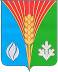 СОВЕТ Муниципальное образование сельское поселение Волжский сельсоветКурманаевского района Оренбургской области(четвертого созыва)РЕШЕНИЕ«26» декабрь 2023                                                                                         № 129О внесении изменении в решение Совета депутатов от 14.04.2022 № 73 «Об утверждении Положения об оплате труда специалисту по воинскому учету граждан на территории муниципального образования Волжский сельсовет»Руководствуясь ч. 2 ст. 53 Федерального закона от 06.10.2003 года № 131-ФЗ «Об общих принципах организации местного самоуправления в Российской Федерации», ст. 8, ст. 135 Трудового кодекса РФ, в целях совершенствования системы оплаты труда работников, осуществляющих полномочия по первичному воинскому учету (ВУС) администрации муниципального образования Волжский сельсовет, повышения результативности их деятельности, Совет депутатов муниципального образования Волжский сельсовет Курманаевского  района РЕШИЛ:1. Проиндексировать должностной оклад специалиста по воинскому учету граждан на территории муниципального образования Волжский сельсовет на 4,9 % с 01.01.2024 года.2. Пункт 3 приложения №1 Положения изложить в новой редакции:«Оплата труда специалиста по воинскому учету в администрации муниципального образования Волжский сельсовет состоит из:- 0,4 ставки должностного оклада (Приложение №2); -выплаты районного коэффициента; -ежемесячного денежного поощрения, установленного в процентах к должностному окладу, но не более 30%;-  материальной помощи;-премии по итогам работы.Премия и материальная помощь выплачивается на основании распоряжения главы муниципального образования Волжский сельсовет. Данная премия по итогам работы и материальная помощь выплачивается в пределах  перечисленной субвенции, предоставляемой из федерального бюджета на осуществление полномочий по первичному воинскому учету на территориях, где отсутствуют военные комиссариаты и не является гарантированной частью денежного содержания.».2. Приложение № 2 к решению Совета депутатов от 14.04.2022 № 73 «Об утверждении Положения об оплате труда специалисту по воинскому учету граждан на территории муниципального образования Волжский сельсовет» изложить в новой редакции согласно приложению.3. Направить данное решение для подписания главе администрации Волжский сельсовет К.А.Казачкову.4. Контроль за настоящим решением возложить на постоянную комиссию по вопросам бюджетной, налоговой, финансовой политики, по образованию, здравоохранению, социальной политике, делам молодежи, культуре, спорту, благоустройству (председатель А.А. Чурсин).5. Настоящее решение вступает в силу со дня его опубликования в газете «Волжский вестник».Председатель Совета депутатов                                                     А.А. ЧурсинГлава администрации                                                                  К.А.Казачков Разослано: в дело, прокурору, районной администрацииПриложение к решению Совета депутатовмуниципального образования Волжский сельсовет№ 129 от 22.12.2023Единая схемадолжностного оклада специалиста по воинскому учету администрации муниципального Волжский сельсоветНаименование должностиДолжностной оклад (руб)Специалист по воинскому учету17041,00